ОГЛАВЛЕНИЕ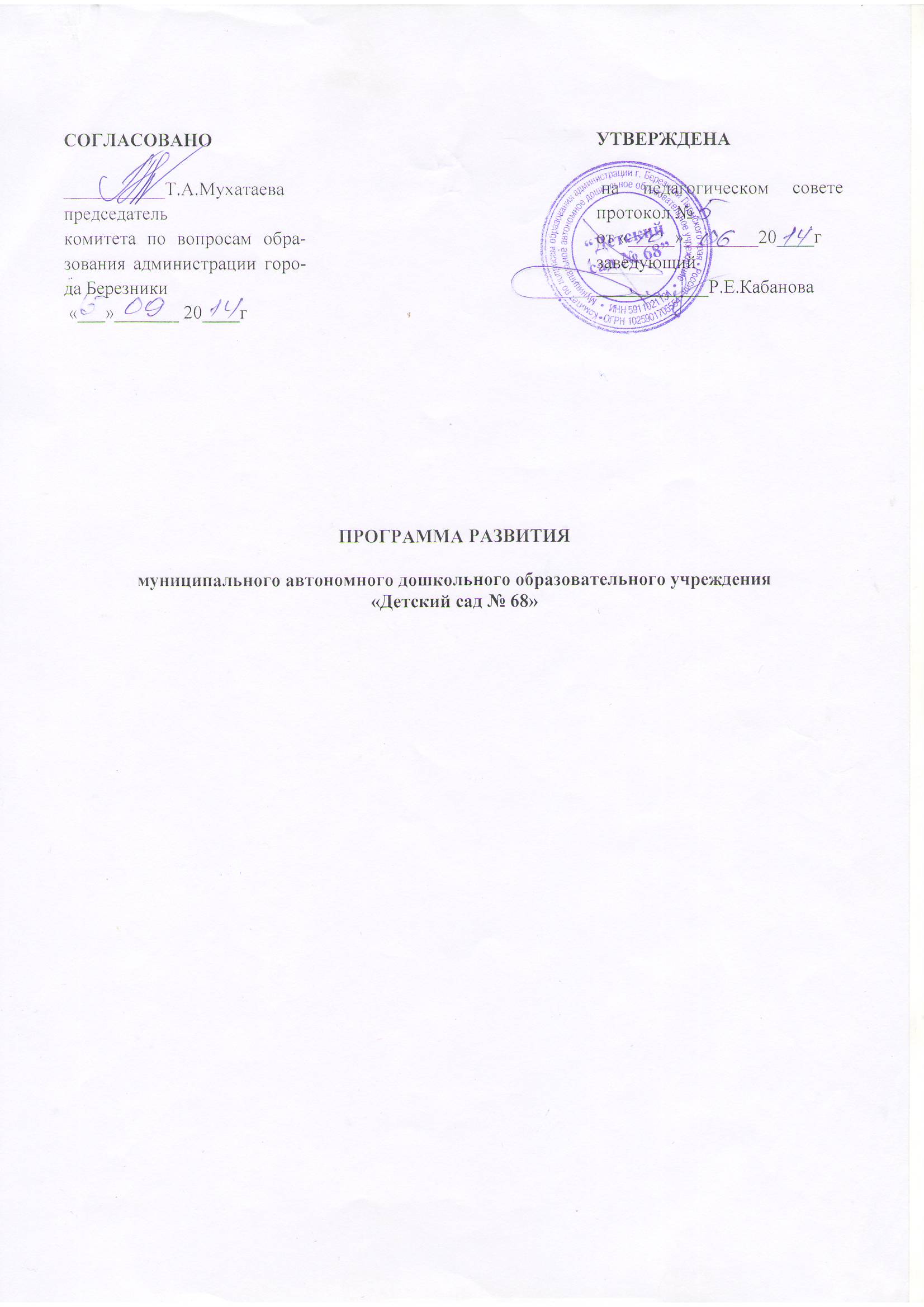                                                                                                                       страницаСтруктура программы развития…………..........................................................   3                                                         Паспорт программы............................................................................................... 4                                                                                      Пояснительная записка.........................................................................................  6                                                                                                               Блок      I. Информационная справка об образовательном учреждении..........  7Блок      II. Аналитическое обоснование программы развития......................... 9Блок      III. Концепция  дошкольного учреждения........................................... 13Блок      IV. Стратегия развития дошкольного учреждения...............................26Блок      V. Этапы реализации программы...........................................................17Блок      VI. План действий по реализации программы развития......................20СТРУКТУРА ПРОГРАММЫ РАЗВИТИЯ Раздел I. Информационная справка об образовательном учрежденииРаздел II. Аналитико-прогностическое обоснование программы развития.Раздел III. Концепция  развития дошкольного учреждения.Раздел IV. Стратегия развития дошкольного учреждения.Раздел V. Основные этапы реализации программы.Раздел VI. План действий по реализации программы. Паспорт Программы развития ПОЯСНИТЕЛЬНАЯ ЗАПИСКАЦелевыми установками образовательной политики государства на современном этапе стало осуществление комплекса мероприятий, направленных на повышение качества образовательной услуги, рост профессиональной компетентности педагога – как основного ресурса развития системы образования. Эффективное решение этих задач возможно только в учреждении, готовом работать в инновационном режиме, конкурентоспособном на рынке образовательных услуг города. Именно поэтому коллектив дошкольного  образовательного учреждения   принял решение о разработке программы развития ДОУ на период с 2014 по 2020 годы.Программа развития была спроектирована исходя из конкретного анализа исходного состояния детского сада, территориальной специфики (возможности внешнего окружения детского сада), специфики контингента детей, потребности родителей воспитанников, а также с учетом возможных рисков, возможных  в процессе реализации программы.  I разделИНФОРМАЦИОННАЯ СПРАВКА ОБ ОБРАЗОВАТЕЛЬНОМ УЧРЕЖДЕНИИ.	Полное название: муниципальное автономное дошкольное образовательное учреждение «Детский сад № 68»Юридический адрес: 618426, Пермский край, г.Березники, ул.Пятилетки, д.71	Учреждение функционирует с 1970 года, находится в отдельно стоящем типовом двухэтажном здании.Организационно-правовое обеспечение образовательной деятельности Организационно-правовая                  Муниципальное автономное дошкольное  форма                                                      образовательное учреждениеУчредитель                                              комитет по вопросам образования Лицензия:                                                   от 22 апреля 2014г,                                              регистрационный номер 3419, бессрочнаяСтруктура дошкольного учреждения. 	Основной структурной единицей дошкольного образовательного учреждения является группа детей дошкольного возраста. В настоящее время в учреждении функционирует 11 групп. В группах осуществляется дошкольное образование в соответствии с образовательной программой образовательного учреждения. Режим работы ДОУ: 12-ти  часовое пребывание детей  при пятидневной рабочей неделе. Срок пребывания в детском саду: согласно уставу ДОУ,  договору между учреждением и родителями (законными представителями) ребенка – с момента поступления до 7- летнего возраста.	Кадровая характеристика. Обеспечивает воспитательно-образовательный процесс в ДОУ коллектив из 26 педагогов: - 31 %  педагогов имеют высшее педагогическое образование;50% среднее специальное педагогическое образование; без педобразования-19%.  - первую квалификационную категорию имеют 3 человека; 3 педагога имеют педагогический стаж свыше 30 летОсновная часть нашего педагогического коллектива представлена педагогами в возрасте от 22 до 65 лет.Сведения о семьях воспитанников на май 2014г.Исходя из проведенного социологического опроса в виде анкетирования среди родителей в 2014г, можно сказать о том, что дошкольное учреждение   посещают: - дети из полных семей  - 70,2%, дети из неполных семей  -  19, 1 %, дети из многодетных семей – 10,7%.Социальный статус родителей следующий: - рабочие – 54,3%; -служащие – 28%; - представители сферы образования – 5,4 % - предприниматели – 8,2% - безработные – 4,1%Образовательный уровень родителей: - высшее образование  -  27,6%; - неполное высшее – 4,8%; - среднее специальное образование – 44%;- среднее образование – 23,6% Возрастной состав родителей следующий: от 20 до 30 лет – 42%, от 30 до 40 лет 49,  6%, от 40 лет и выше – 8,4%.Реализуемые в ДОУ образовательные программы.  Циклограмма образовательной деятельности составлена  на основе примерной образовательной программы дошкольного образования «Программы воспитания и обучения в детском саду» /под редакцией М.А. Васильевой, В.В.Гербовой, Т.С.Комаровой. Максимальный объем нагрузки на детей отвечает современным санитарно-гигиеническим и учебным требованиям для дошкольных образовательных учреждений.        Дошкольное образование реализуется в двух группах для детей младшего дошкольного возраста (с 2-х до 3-х лет) и в девяти группах для детей дошкольного возраста (с 3-х лет до 7 лет), в том числе в  одной группе  для детей с ЗПР.      В циклограмме образовательной деятельности предусмотрены виды организованной деятельности, рекомендуемые программой.         Коррекционные занятия для детей с ЗПР проводятся в соответствии с требованиями к  "Программе  подготовки детей с задержкой   психо-речевого развития к школе" (автор: С. Шевченко).  Логопедические занятия для детей подготовительных к школе групп  проводятся в соответствии с требованиями к   «Программе   логопедической работы по преодолению фонетико-фонематического недоразвития у детей (для старших и подготовительных групп).  (авторы .Б.Филичева,  Г.В.Чиркина).Организованная деятельность по физическому воспитанию  и музыкальному развитию проводится в течение всего календарного года. Одно из трех физкультурных занятий с детьми, начиная с пятилетнего возраста, круглогодично проводится на открытом воздухе. В группе младшего дошкольного возраста период адаптации у детей составляет два месяца.Ближайшее окружение учреждения (социум) Социальное партнерство ДОУ осуществляет с  детской поликлиникой №1, Центром Здоровья, образовательной школой №12,  МАДОД «Станцией юных натуралистов, МОУ ДОД Дворцом детского творчества, Центральной детской библиотекой им.А.Гайдара, музеями города, Дворцами культуры города.II разделАНАЛИТИКО-ПРОГНОСТИЧЕСКОЕ ОБОСНОВАНИЕ ПРОГРАММЫ РАЗВИТИЯ.1. Анализ образовательного процесса.Актуальное состояние:Качество образовательных услуг, оказываемых в ДОУ, находится на недостаточно высоком уровне, о чем свидетельствуют как отзывы родителей воспитанников, так и родителей, чьи дети только готовятся к поступлению в детский сад.Образовательная деятельность в  группах детского сада строится в соответствии с требованиями основной общеобразовательной программы ДОУ. Выбор данной программы обусловлен уровнем профессиональной подготовленности педагогических кадров (ни один педагог учреждения не проходил курсовую подготовку по программам нового поколения), состоянием предметно-развивающей среды и образовательного процесса в ДОУ (преобладают традиционные подходы к организации развивающей среды, к концепции построения воспитательной и развивающей работы с дошкольниками).Содержание образования  в ДОУ осуществляется по 4 направлениям: физическое развитие, познавательно – речевое развитие, социально – личностное развитие, художественно – эстетическое развитие детей и реализуется в различных формах  организации педагогического процесса. Наилучшие результаты приносит деятельность коллектива учреждения по направлениям: развитие детей в изобразительной деятельности,  формирование  элементарных экологических представлений.  Вместе с тем, на протяжении ряда лет воспитанники детского сада показывают довольно низкие показатели по направлениям: формирование элементарных математических представлений, развитие речи.На недостаточном уроне находится система оказания дополнительных образовательных услуг. В настоящее время воспитанникам ДОУ оказывается бесплатная услуга «Школа мяча». Качество образовательных услуг, по результатам анкетирования, удовлетворяет как воспитанников, так и их родителей не полностью. Анализ степени удовлетворенности качеством образовательного процесса взрослых субъектов образовательного процесса показывает, что:- большинство родителей положительно оценивают качество предоставляемых образовательных услуг (85%). - о достаточно высоком качестве образовательного процесса в детском саду говорят 92% персонала учреждения, вместе с тем, большинство из них (88%) отмечают традиционность подходов в воспитании и развитии детей, отсутствие инноваций.Последнее время все острее ставится проблема обновления содержания образования в детском саду. Соответственно возникает проблема с финансово-экономической и нормативно-правовой обеспеченностью данного вопроса.Проблемное поле:Работа по единой регламентированной программе приводит  к единообразию и традиционности форм, содержания и методов педагогического процесса, ограничивает возможности для педагогического творчества. Педагоги в своей работе в большей мере ориентируются на усредненные нормативы  развития, характерные для того или иного возраста, не обращая внимания на индивидуальные особенности воспитанников. Организованные формы работы с детьми занимают более 30% от общего времени, предпочтение отдается групповым формам работы (занятия, групповые развлечения и игры). Педагоги учреждения отдают предпочтение традиционным  формам работы с детьми в ущерб развивающим, испытывают затруднения в ведении образовательной работы в условиях дифференциации и индивидуализации образования, ориентируются на усредненные показатели развития группы. - низкий уровень материального стимулирования педагогов, оказывающих бесплатные дополнительные образовательные услуги в рамках образовательного процесса,- программы дополнительного образования требуют приведение их в соответствие с современными требованиями программ дополнительных образовательных услуг.Анализ работы учреждения с социумом показал, что детский сад не в полной мере учитывает образовательно-оздоровительный потенциал социума, а социум, в свою очередь, инертен, не проявляет интереса к сотрудничеству с детским садом в планомерном режиме.Перспективы развития: Переход к реализации программы нового поколения, в связи с этим  - совершенствование образовательной программы учреждения, расширение спектра дополнительных образовательных услуг. 2. Анализ здоровьесберегающей и здоровьеформирующей деятельности ДОУ.Актуальное состояние: Положительная динамика укрепления здоровья воспитанников существует, но она недостаточна, для того чтобы говорить об эффективной системе здоровьесбережения в ДОУ, позволяющей спрогнозировать и предупредить детскую заболеваемость. Анализ эффективности здоровьесберегающей деятельности показал:- в дошкольном образовательном учреждении разработана программа «Здоровье», но не  разработаны и не  внедрены в практику работы: индивидуальные маршруты оздоровления, дифференцированный подход к поддержанию и укреплению здоровья воспитанников каждой возрастной группы, план поддержания здоровья сотрудников ДОУ, план по формированию культуры здоровья у родителей воспитанников.	Формирование грамотности в вопросах здоровья осуществляется в рамках двух блоков:Работа с детьми:Специально организованные тематические, игровые, интегрированные занятия и игры с валеологической направленностью походы, экскурсии, тематические досуги и развлечения, театрализованная деятельность, художественно-эстетическая деятельность. Работа с родителями:Оформление тематических стендов, открытые занятия, день Здоровья, индивидуальное консультирование по текущим проблемным вопросам, выход на родительские собрания медицинского работника.Поддержанию и укреплению здоровья субъектов образовательного процесса способствует и соблюдение требований СанПиН  2.4.1.3049-13 –  при организации образовательного процесса в ДОУ, при пополнении предметно-развивающей среды и укреплении материально-технической базы учреждения, при организации профилактической и физкультурно-оздоровительной работы в ДОУ, организации питания, соблюдению санитарно-гигиенических условий (профилактические, санитарно-гигиенические и противоэпидемические мероприятия). Проблемное поле: Здоровьесберегающая среда ДОУ требует серьезных изменений - необходимо приведение в соответствие с СанПиН  систем водоснабжения, водоотведения, отопления и канализации ДОУ, ремонт кровли (устранение течи), замена оконных блоков, ремонт асфальтового покрытия, благоустройство прогулочных участков.Все чаще в учреждение поступают дети, имеющие  предрасположенность к простудным заболеваниям, требующие повышенного внимания, консультаций специалистов.  Увеличение угрозы безопасности жизни и здоровья воспитанников ДОУ в связи с постоянно возрастающей технической изношенностью, как самого здания детского сада, так и всех коммуникационных систем. 3. Анализ управляющей системы.Актуальное состояние: В результате комплексного исследования системы управления дошкольным образовательным учреждением было выявлено, что в детском саду существует недостаточно эффективная и  компетентная система административного и оперативного управления коллективом.  В детском саду практикуется: материальная и моральная поддержка инициативы работников, регулярное проведение консультаций, детальное обсуждение порядка работы, разработка и внедрение правил и инструкций.Управленческая деятельность осуществляется посредством административного (заведующий, заместители), общественного (родительские комитеты в каждой группе, Управляющий совет), коллективного (общее собрание трудового коллектива, Совета педагогов управления) контроля. Функции наблюдательного совета расширяются, в 2013 году принято положение о  наблюдательном совете ДОУ.Перспективы развития:  Расширение полномочий государственно-общественных форм управления.4. Анализ ресурсных возможностей. В рамках мониторинга ресурсного обеспечения анализу подверглись кадровые, социальные, информационно-коммуникационные, материально-технические, финансово-экономические, нормативно-правовые  ресурсы.При мониторинговом исследовании кадровой обстановки в ДОУ были получены следующие результаты. Актуальное состояние: Укомплектованность кадрами составляет 85%. Основу педагогического персонала в детском саду составляют как специалисты с большим стажем работы (70%), для которых характерны такие черты, как традиционность взглядов на процесс образования, избегание инноваций, профессиональное и эмоциональное выгорание, физическая усталость, так и педагоги со стажем работы до 5 лет (30%) не имеющих достаточного опыта и знаний.Образовательный уровень кадров детского сада не достаточно высок, преобладают кадры спедагогическим образованием (85%). Воспитатели и педагоги – специалисты участвуют в заседаниях Совета педагогов ДОУ по актуальным для данного учреждения проблемам образовательного процесса. В  последние годы ряд педагогов повысил свою квалификацию.В дошкольном учреждении есть педагоги, способные работать в инновационном режиме.Проблемное поле: Постоянно снижающийся  престиж педагогических профессий, что привело к появлению случайных людей в коллективе.Инертность, недостаточно высокий уровень аналитико-прогностических умений ряда педагогов не позволяет им достойно представить опыт своей работы. Перспективы развития: В ДОУ есть  педагоги,  имеющие  потенциал к работе в инновационном режиме. Именно эти педагоги, готовые к повышению своей компетентности, аттестации на более высокую квалификационную категорию, смогут составить инновационный стержень учреждения и, как следствие, обеспечить максимально возможное качество образовательной услуги. Мониторинг наличия и актуального состояния информационно-коммуникационных  ресурсов выявил: Актуальное состояние: Связь дошкольного учреждения со средствами массовой информации находится на низком уровне. Редко используются возможности СМИ для транслирования передового педагогического опыта учреждения. Чаще всего реклама ограничивается информацией на родительском собрании или  тематических стендах в группах. Из бесед с родителями, детей, поступающих в ДОУ, выявлено, что информацию о детском саде они получили в основном от родственников и знакомых. Недостаточно используются возможности:- ИКТ (нет технической возможности широко использовать в образовательном процессе), Проблемное поле: Низкий образовательный уровень педагогов в области использования ИКТ (в учреждении 3 компьютера) препятствует более широкому использованию ЦОР в образовательном процессе детского сада.Перспективы развития: Налаживание  связей со СМИ  будет способствовать повышению имиджа учреждения среди заинтересованного населения; обеспечит возможность для транслирования передового педагогического опыта сотрудников ДОУ в области дошкольного образования.Использование ИКТ в образовательном процессе позволит перевести его на более высокий качественный уровень.Анализ материально-технических ресурсов дошкольного образовательного учреждения свидетельствует, что создание предметно-развивающей среды и пополнение материально-технического оснащения в учреждении находится на организационном этапе. Актуальное состояние: Пространственная среда помещений детского сада пополняется в соответствии с требованиями программ, реализуемых в ДОУ. В групповых помещениях, в соответствии с требованиями к организации предметно-развивающей среды и требованиями временного государственного образовательного стандарта, оборудованы уголки для организации разнообразной детской деятельности (как самостоятельной, так и совместной с воспитателем).Наряду с этим существует ряд проблем: требуется ремонт кровли, всех помещений, систем ГВС, ХВС и канализации, разрушено асфальтовое покрытие.  На территории детского сада  нет спортивно-игрового оборудования, перечень и количество оборудования не соответствуют требованиям СанПиН.  Вследствие чего требуется пополнение среды ДОУ современным развивающим оборудованием; совершенствование материально-технического оснащения.Проблемное поле: Проблема недостаточного количества (или отсутствия) оборудования: как для обеспечения образовательного процесса (в соответствии с требованиями образовательной программы), так и материально-технического оснащения (соответствующего требованиям СанПиН). Перспективы развития: Возможность пополнения материально-технической базы и предметно-развивающей среды за счет добровольных пожертвований юридических и физических лиц в рамках деятельности Управляющего совета.Ключевые проблемы, требующие рассмотрения и перспективного решения:Низкое использование новых программ,  традиционность форм дошкольного образования в ДОУ,  недостаточности спектра дополнительных услуг и новых форм дошкольного образования.Традиционная, линейно-функциональная модель управления,  не позволяющая расширить общественное участие в управлении ДОУ. Инертная система взаимодействия дошкольного учреждения с социумом.Слабая  финансово-экономическая и материально-техническая основа для перехода дошкольного учреждения в инновационный режим работы.Необходимость разрешения обозначенных проблем позволяет наметить дальнейшие перспективы развития образовательного учреждения и определить целостную концептуальную модель будущего дошкольного учрежденияIII разделКОНЦЕПЦИЯРАЗВИТИЯ ДОШКОЛЬНОГО УЧРЕЖДЕНИЯ.В настоящее время одним из наиболее перспективных направлений в системе дошкольного образования является поиск путей, обеспечивающих интеграцию образовательного процесса, ориентированного на развитие личности и предусматривающего в своей основе лично-ориентированную модель образования. Это предполагает существование между взрослыми и детьми отношений сотрудничества и партнерства, нацеливает работников  дошкольных образовательных учреждений на творческое отношение к своей деятельности, формирует у них потребность к постоянному саморазвитию и самостановлению. В этой связи перед работниками детского сада встала задача создания единой системы образовательно-оздоровительного  процесса, построенной на интегративной основе. Должны быть разработаны не только принципы целостного подхода к содержанию образования и оздоровления, но и личностно-ориентированной организации педагогического процесса, направленного на оздоровление и развитие ребенка с проблемами в здоровье. В детском саду образовательный процесс должен строиться вокруг ребенка, обеспечивая своевременное формирование возрастных новообразований детства, развитие компетентности, самостоятельности, творческой активности, гуманного отношения к окружающим, получение ребенком качественного образования как средства для перехода на последующие возрастные ступени развития, обучения и воспитания.Ведущими ценностями при разработке концепции для нас стали: ценность здоровья, ценность развития, ценность детства и ценность сотрудничества, которые, с одной стороны, выражают приоритеты современной гуманистической педагогики, с другой стороны, выступают содержанием ценностного освоения мира ребенком.Модель образовательного процесса определяется концепцией, основные идеи которой:Право каждого ребенка, как полноценное развитие, так и на оказание ему помощи в соответствии с функциональными отклонениями и интеллектуальными особенностями.Признание самоценности периода детства каждого ребенка, его уникальности и неповторимости. Деятельность учреждения в режиме обновления содержания (реализация  различных по содержанию современных комплексных и  парциальных программ и технологий, их адаптация к приоритетам и специфике работы ДОУ комплекс дополнительных образовательных услуг).В основе концепции развития  ДОУ лежит возможность:комплексного подхода к диагностической, образовательной, оздоровительной работе;вариативного набора программ для детей с учетом их индивидуальных личностных особенностей и резервных возможностей;интеграции детей с различным состоянием здоровья,  уровнем развития, для достижения максимального качества образовательного процесса;создания целостной системы, в которой все этапы работы с ребенком, были бы взаимосвязаны. Миссия дошкольного учреждения. Реализация права каждого ребенка на качественное и доступное образование, обеспечивающее равные стартовые условия для полноценного физического и психического развития детей, как основы их успешного обучения в школе. 	Модель педагога детского сада (как желаемый результат).	Инновационная и развивающая деятельность поднимает статус дошкольного учреждения. Одновременно повышается требование к педагогу, к  его работе в инновационном режиме.Личность может воспитать только личность. Поэтому, в современных условиях важное  значение приобретает образ педагога детского сада.	Качество дошкольного воспитания во многом определяется характером общения взрослого ребенка. Проанализировав стиль общения  педагогов учреждения с детьми, мы пришли к выводу, что большинство из них (89%), приняли новую тактику общения основанное на принципах сотрудничества, в котором позиция педагога исходит из интересов ребенка и перспектив его дальнейшего развития.Анализируя основные цели и направления деятельности детского сада в будущем, можно определить следующую модель педагога детского сада (как желаемый результат):1.Профессионализм воспитателя:имеет необходимую педагогическую и психологическую подготовку;свободно ориентируется в современных психолого-педагогических концепциях обучения, воспитания и здоровьесбережения, использует их как основу в своей педагогической деятельности;владеет умением планировать и оценивать уровень развития детей своей группы;умело использует элементарные средства диагностики и коррекции индивидуальных особенностей детей при реализации дифференцированного подхода;владеет педагогической техникой: речью, умением сконцентрировать внимание детей на решение педагогических задач, используя личностно-ориентированную модель взаимодействия с детьми;проявляет творчество и интерес к педагогической деятельности;умеет работать с техническими средствами обучения, видит перспективу применения ИКТ в образовательном процессе;стимулирует активность детей на занятии, их увлеченность познавательными и практическими заданиями, их потребность в самостоятельном добывании знаний, потребность к творческой переработке усвоенного материала. 2. Проявление организационно-методических умений:использует в работе новаторские методики;включает родителей в деятельность, направленную на создание условий, способствующих развитию, оздоровлению и воспитанию  их детей; формирует у родителей позитивное отношение к овладению знаниями педагогики и психологии;владеет навыками анализа, прогнозирования и планирования своей деятельности.3.Личностные качества педагога:имеет четко выработанную жизненную позицию, не противоречащую моральным нормам общества;обладает развитой эмпатией: эмоциональной отзывчивостью на переживание ребенка, чуткостью, доброжелательностью, заботливостью; тактичностью;владеет педагогическим тактом, умеет сохранять личностное достоинство, не ущемляя самолюбие детей, их родителей, коллег по работе;обладает рефлексивными умениями: умением размышлять над причинами успехов и неудач, ошибок и затруднений в воспитании и обучении детей;ведет работу по организации тесного взаимодействия медико-педагогического персонала учреждения, родителей и социума.	Эталонная модель выпускника дошкольного учреждения (как желаемый результат).Период от рождения до поступления в школу является возрастом наиболее стремительного физического и психического развития ребенка, первоначального формирования физических и психических качеств, необходимых человеку в течение всей последующей жизни, качеств и свойств, делающих его человеком. Дошкольное образование призвано обеспечить создание основного фундамента развития ребенка - формирование базовой культуры его личности. Это позволит ему успешно овладеть видами деятельности и областям знаний на других ступенях образования.Модель разработана для детей в возрасте 7 лет, поступающих в школу.Таким образом, выпускник детского сада должен владеть следующими характеристиками:здоровье  - уменьшение количества простудных заболеваний, дней болезни на одно заболевание, снижение частоты проявлений хронических заболеваний, снятие синдрома гипервозбудимости, коррекция функциональных отклонений и отклонений в физическом развитии – положительная динамика;коммуникативная компетентность - умение общаться с взрослыми и сверстниками, владение средствами вербального и невербального выражения своих чувств, состояний, переживаний и настроений, желаний, умение понятными средствами выразить отношение к окружающим людям и их поступкам;физическая компетентность - забота о своем здоровье, желание физического совершенствования с учетом возрастных и индивидуальных возможностей;интеллектуальная компетентность - овладение детьми разными способами решения  поставленных задач, умение прогнозировать результат;креативность - отношение ребенка к окружающему миру, как к объекту преобразования и открытия, умение создавать новый продукт, который отличается оригинальностью, вариативностью;любознательность - исследовательский интерес ребенка;инициативность  и самостоятельность - умение проявлять инициативу во всех видах детской деятельности, в ситуациях общения с детьми и взрослыми, добиваться результатов;произвольность - соподчинение собственных мотивов и мотивов других детей. Умение управлять своим поведением в соответствии с определенными сформированными у него представлениями, правилами и нормами.Таким образом, обе модели педагога и ребенка-выпускника отражают приоритеты в развитии ДОУ, основные характеристики желаемого будущего.	Модель будущего дошкольного образовательного учреждения (как желаемый результат).  Модель нового модернизированного дошкольного образовательного учреждения должна представлять собой детский сад,  имеющий опыт работы по развитию физических и психических функций организма, воспитанию детей  до 7 лет, их социализации и самореализации. Перспектива новой модели учреждения предполагает:эффективную реализацию комплексной программы развития, воспитания и укрепления здоровья детей раннего и дошкольного возраста, обеспечивающую условия для развития способностей ребенка, приобщение его к основам здорового образа жизни, формирование базовых качеств личности, обогащенное физическое, познавательное, социальное, эстетическое и речевое развитие;обеспечение преемственности дошкольного образования и начальной ступени школьного образования;личностно-ориентированную систему образования и коррекционной помощи, характеризующуюся мобильностью, гибкостью, вариативностью, индивидуализированностью подходов;расширение участия коллектива, родительского актива  в принятии и реализации правовых и управленческих решений относительно деятельности учреждения;принципиально новую предметно-развивающую среду, в которой бы сами предметы, материалы, игрушки и пособия содержали бы элементы «обучения и развития» - возможность самостоятельного поведения; высокую конкурентоспособность образовательного учреждения путем включения в педагогический процесс новых форм дошкольного образования, а также расширения   сферы образовательных услуг, предоставляемых воспитанникам и неорганизованным детям микрорайона.Такова модель будущего учреждения, которое видится нам в результате реализации программы развития.IV разделСТРАТЕГИЯ РАЗВИТИЯ ДОШКОЛЬНОГО УЧРЕЖДЕНИЯ.Стратегия развития учреждения рассчитана на период до 2020 года. Стратегия определяет совокупность реализации приоритетных направлений, ориентированных на развитие детского сада. Эти направления определены тематическими блоками: «Дети», «Управление», «Здоровье», «Кадры», «Безопасность», обеспечивающие участие в реализации программы коллектива детского сада, родителей воспитанников, социума. Стратегическая цель программы:  создание воспитательно-образовательных, коррекционно-развивающих и здоровьесберегающих условий в ДОУ, способствующих полноценному развитию и социализации дошкольника, обеспечивающих равные стартовые возможности и успешный переход  ребенка к обучению в общеобразовательных учреждениях.Основные задачи программы:Повысить конкурентоспособность учреждения путем предоставления широкого спектра качественных образовательных, коррекционных и информационно-просветительских услуг, включения в практику работы новых форм дошкольного образования (блок «Дети»).Совершенствовать систему здоровьесберегающей и здоровьеформирующей деятельности учреждения, с учетом индивидуальных особенностей дошкольников (блок «Здоровье»).Модернизировать систему  управления дошкольным образовательным учреждением  в условиях деятельности в режиме развития (блок «Управление»).Обеспечить эффективное, результативное функционирование и постоянный рост профессиональной компетентности стабильного коллектива учреждения (блок «Кадры»).  Повышать качество работы с родителями воспитанников. Содействовать повышению роли родителей в образовании ребенка раннего и дошкольного возраста.Привести в соответствие с требованиями предметно-развивающую среду и материально-техническую базу учреждения (блок «Безопасность»).Достижение стратегической цели, решение поставленных задач обеспечивается за счет мероприятий в рамках реализации следующих блоков: «Дети», «Здоровье», «Управление», «Кадры», «Безопасность»V разделЭТАПЫ РЕАЛИЗАЦИИ ПРОГРАММЫVI разделПЛАН ДЕЙСТВИЙ ПО РЕАЛИЗАЦИИ ПРОГРАММЫ РАЗВИТИЯ. Целевые индикаторы и показатели программы развития МАДОУ «Детский сад №68» Система программных мероприятийПрогнозируемый  результат программы развития к 2020 году.Реализация Программы позволит повысить качество и обеспечить условия  получения образовательных услуг для всех категорий семей и воспитанников,  не зависимо от социального и имущественного статуса, состояния здоровья в условиях инновационного режима развития МАДОУ.При этом будет обеспечено единство многих актуальных направлений в образовательном процессе:- дополнительное образование;- внедрение новых программ и технологий.В ходе реализации Программы предполагается достижение следующих результатов:повышение уровня профессиональной компетенции педагогов;создание развивающей среды и материально-технической базы в группах  в соответствии с образовательными областями   образовательной программы МАДОУ;рост творческих достижений всех субъектов образовательного процесса, овладение комплексом технических навыков и умений, необходимых для их реализации.обеспечение   готовности воспитанников к обучению в школе. Показателями является итоговый мониторинг по образовательным областям программы и по методическим рекомендациям. активное включение родителей в образовательный процесссоздание привлекательного в глазах всех субъектов образовательного процесса имиджа ДОУ, разработка стратегии по благоустройству территории ДОУ.Предполагается что:1. Для воспитанников и родителей:- каждому воспитаннику будут предоставлены условия для полноценного личностного роста;- хорошее состояние здоровья детей будет способствовать повышению качества их образования;- обеспечение индивидуального педагогического и медико-социального сопровождения для каждого воспитанника ДОУ;- каждой семье будет предоставлена  консультативная помощь в воспитании и развитии детей, право участия и контроля  в воспитательно-образовательной программе ДОУ, возможность выбора дополнительных программ развития;- качество сформированности ключевых компетенций детей  будет способствовать успешному обучению ребёнка в школе. 2. Для педагогов: - каждому педагогу будет предоставлена возможность для повышения профессионального мастерства;-квалификация педагогов позволит обеспечить сформированность ключевых компетенций дошкольника;- будет дальнейшее развитие условий для успешного освоения педагогических технологий;- поддержка инновационной деятельности.	3. Для ДОУ:- будет налажена система управления качеством образования дошкольников;- развитие сотрудничества с другими социальными системами;- будут обновляться и развиваться материально-технические  условия пребывания детей в учреждении.Элементы риска развития программы ДОУ При реализации программы развития могут возникнуть  следующие риски:недостаточный образовательный уровень родителей воспитанников, недостаточная  компетентность педагогов в вопросах сохранения и укрепления здоровья детей затруднит получение детьми  с хроническими заболеваниями качественного дошкольного образования быстрый переход на новую программу развития ДОУ может создать психологическое напряжение у коллектива.  Примечание: Управление и корректировка программы осуществляется Педагогическим Советом образовательного учреждения ДОУ.Список литературы:1.  Басанова Е.Н. Составление и реализация программы развития ДОУ – нормативной модели инновационного процесса. - Арх., 20052.  Белая К.Ю.  «Инновационная  деятельность  ДОУ».-  М.,  ТЦ  Сфера, 2004г.3.  Белая К.Ю.  Планирование 300 ответов на вопросы заведующей детским садом.-М.: АСТ. Астрель, 2003.4.  Богославец Л.Г., Майер А.А. «Управление  качеством  дошкольного образования. Методическое пособие». М., ТЦ «Сфера», 2009г.5.  Государственная программа Российской Федерации «Развитие образования на 2013-2020 годы»;6.  Федеральный закон РФ от 29.12.2012 №273-ФЗ «Об образовании в Российской Федерации».7.  Конвенция ООН о правах инвалидов, 2006;8.  Конвенция ООН о правах ребенка, 1989;9.  Конституция Российской Федерации, 1993;10.  Концепция долгосрочного социально-экономического развития Российской  Федерации на период до 2020 г. Распоряжение Правительства РФ от17.11.2008 N 1662-р;11.  Лебедева С.С., Маневцова Л.М. «Управление инновационным ДОУ в условиях  социального партнерства» С.-Пб, Детство – Пресс, 2005г.12.  Майер А.А. «Управление  инновационными  процессами  в  ДОУ»  М., ТЦ «Сфера», 2008г.13.  Микляева Н.В. «Программа развития и образовательная программа ДОУ: технология составления, концепция» М., Айрис Пресс, 2007г.14.  Микляева Н.В., Микляева Ю.В., Толстикова С.Н. «Детский сад будущего. Методическое пособие». М., ТЦ «Сфера», 2010г.Назначение программыПрограмма развития предназначена для определения перспективных направлений развития образовательного  учреждения на основе анализа  работы МАДОУ «Детский сад № 68» за предыдущий период.Сроки, этапыреализации программыПрограмма реализуется в период 2014-2020 гг. 2014-2015г.г. - Организационно-подготовительный этап (создание условий для реализации программы).2016-2019г.г. – Коррекционно-развивающий этап (работа по преобразованию существующей системы, переход учреждения в проектный режим работы).2020г.г. – Аналитически-информационный этап (мониторинг эффективности реализации программы, аналитическая оценка качественных и количественных изменений, произошедших в учреждении).Нормативные документы:Конституция РФ.Закон №273-ФЗ «Об образовании в Российской Федерации» от 29.12.2012Федеральный государственный образовательный стандарт в дошкольной организации Устав МАДОУ Авторыколлектив педагогических работников ДОУ   Цель создание воспитательно-образовательных и здоровьеформирующих условий в МАДОУ, способствующих полноценному развитию и социализации дошкольника, обеспечивающих равные стартовые возможности и успешный переход  ребенка к обучению в общеобразовательных учреждениях  ЗадачиПовысить конкурентоспособность учреждения путем предоставления широкого спектра качественных образовательных и информационно-просветительских услуг (блок «Дети»).Совершенствовать систему здоровьесберегающей и здоровьеформирующей деятельности учреждения, с учетом индивидуальных особенностей дошкольников (блок «Здоровье»).Обеспечить эффективное, результативное функционирование и постоянный рост профессиональной компетентности коллектива ДОУ (блок «Кадры»).  Привести в соответствие с требованиями предметно-развивающую среду и материально-техническую базу учреждения (блок «Безопасность»).Финансовое обеспечение программыРациональное  использование бюджетаспонсорская помощь, благотворительностьОжидаемые результаты:Конкурентоспособность  детского сада на рынке образовательных услуг, обеспечение равных стартовых возможностей дошкольникам с разным уровнем физического и психического развития:Активное использование информационных технологий:     -Информатизация процесса образования: использование цифровых образовательных ресурсов в процессе обучения и воспитания дошкольников;      -Участие коллектива учреждения в проектах и конкурсах разного уровня.Снижение уровня заболеваемости  воспитанников ДОУ до 10дней  в год, пропущенных ребёнком по болезни, благодаря реализации программы «Здоровье»;Стабильность педагогического состава. Обеспечение 100% укомплектованности штатов.  Достижение такого уровня профессиональной компетентности персонала учреждения, который  позволит осуществлять квалифицированное педагогическое сопровождение каждого субъекта образовательного процесса (100% аттестованных, 100% охват курсовой подготовкой).                         ЭтапыСистема мероприятий2014–2015гг. Организационно-подготовительный этап Цель: Определение возможностей дошкольного учреждения и готовности коллектива детского сада для реализации задач программы развития. Создание банка нормативно-правовых и методико-диагностических материалов.2016-2019гг. Коррекционно-развивающий (обновленческий этап)Цель: Развитие образовательного учреждения Оптимизация функционирования детского сада. Апробация новшеств и коррекция отдельных направлений работы.2020г. Аналитическо-информационный этапЦель: Внутренняя и внешняя экспертная оценка достижений. Формирование адекватных и целостных  представлений о реальном состоянии образовательной системы. Блок «Дети»1. Разработка программы мониторинга качества образовательной услуги в ДОУ.2. Проведение комплексной оценки качества образовательного процесса в детском саду (с позиции коллектива учреждения, заказчиков образовательной услуги: родителей воспитанников, воспитанников ДОУ, представителей социума).3. Совершенствование образовательной программы.4. Налаживание системы межведомственного взаимодействия (заключение договоров о сотрудничестве).5. Совершенствование предметно-развивающей среды учреждения.6. Мониторинг качества коррекционно-образовательной работы в учреждении. Создание условий для ее модернизации.7. Мониторинг актуального состояния системы дополнительного образования в учреждении, степени востребованности той или иной услуги заинтересованным населением. Создание условий для ее совершенствования (пополнение среды развития, разработка методико-дидактического и диагностического сопровождении).  1. Реализация мероприятий  направленных на повышение уровня профессиональной компетентности педагогов ДОУ, что в свою очередь, способствует  повышению качества образовательной услуги.2. Переход коррекционно-образовательной работы в учреждении на новый качественный уровень (построение системы индивидуальной и дифференцированной работы по профилактике нарушений развития у детей дошкольного возраста, расширения спектра бесплатных дополнительных образовательных услуг в области коррекции речевых недостатков). 6. Расширение спектра дополнительных образовательных услуг, предоставляемых ДОУ, с учетом потенциала педагогов ДОУ. Предоставление услуг,  как воспитанникам детского сада, так и неорганизованным детям.7. Включение в практику работы новых форм дошкольного образования. Реклама новой услуги ДОУ.1. Комплексная экспертиза качественных изменений в системе дошкольного образования в учреждении. Внесение необходимых корректив в образовательную программу ДОУ.2. Выявление и транслирование на разном уровне положительного педагогического опыта ДОУ в воспитании, развитии, оздоровлении детей раннего и дошкольного возраста.3. Построение целостной системы дифференцированной и индивидуальной работы педагогов - специалистов с детьми  с 1,5лет до 7 лет (как воспитанниками ДОУ, так и неорганизованными) по развитию индивидуальных способностей в разных видах деятельности.6. Стабильная работа в детском саду новых форм дошкольного образования  для заинтересованного населения7. Отслеживание эффективности внедрения в практику работы новых форм дошкольного образования; 8. Анализ преемственности дошкольного и начального школьного образования, создание предпосылок для успешной адаптации выпускников ДОУ к обучению в школе.Блок «Здоровье»1. Мониторинг качества здоровьесберегающей и здоровьеформирующей деятельности учреждения.2. Создание условий для осуществления в детском саду работы по профилактике  заболеваний, пропаганде здорового образа жизни среди населения микрорайона.4. Совершенствование системы мониторинга качества здоровьесберегающей и здоровьеформирующей деятельности учреждения.1.Внедрение в практику работы индивидуальных маршрутов здоровья  детей раннего и дошкольного возраста.2. Организация распространения положительного опыта здоровьесберегающей и здоровьеформирующей деятельности учреждения и семей воспитанников в процессе работы консультационного пункта  детского сада.3. Разработка и реализация системы работы по профилактике возникновения у воспитанников вредных привычек, формирования у них культуры здоровья. Организация межведомственного взаимодействия в этом направлении.4. Реализация системы мероприятий, направленных на укрепление здоровья, снижения заболеваемости сотрудников ДОУ.1. Комплексная оценка эффективности здоровьесберегающей и здоровьеформирующей деятельности ДОУ.2. Транслирование опыта работы дошкольного учреждения в вопросах приобщения детей и взрослых к культуре здоровья через систематический выпуск буклетов и информационных листовок и распространение их среди заинтересованного населения. 3. Мониторинг эффективности работы ДОУ по профилактике заболеваний.Блок «Управление»1. Анализ актуального состояния и перспектив для совершенствования финансово-экономической модели учреждения.4. Делегирование управленческих полномочий  сотрудникам ДОУ, общественности.5. Создание условий для расширения возможностей использования ИКТ в процессе управления детским садом и в повышении качества образовательного процесса.1. Расширение общественного участия в управлении учреждением, отработка механизма деятельности совета ДОУ. 2. Привлечение источников финансирования (бюджет, спонсорская помощь).1. Оценка эффективности деятельности Совета ДОУ. 2. Анализ роста инвестиционной привлекательности детского сада.Блок «Кадры»1.Мониторинг состояния кадровой обстановки в учреждении.2. Разработка плана по повышению профессиональной компетентности педагогического и обслуживающего персонала ДОУ.3. Разработка плана повышения привлекательности детского для молодых специалистов. 1. Реализация плана мотивирования и стимулирования инновационной деятельности и стремления к повышению своей квалификации.2. Организация межведомственного взаимодействия, создание системы социального партнерства с учреждениями образования, культуры, здравоохранения и спорта.3. Осуществление комплекса социально-направленных мероприятий с целью создания положительной мотивации труда у сотрудников (рациональная организация труда; соблюдение социальных гарантий; отработка механизмов стимулирования труда работников дошкольного  образовательного учреждения в условиях новой системы оплаты труда,).4. Реализация долгосрочной программы курсовой подготовки  педагогического персонала детского сада 1. Определении перспективных направлений деятельности ДОУ по повышению профессионального уровня сотрудников ДОУ.2. Транслирование опыта работы учреждения по привлечению к работе молодых специалистов.3. Выявление, обобщение и транслирование передового педагогического опыта на разных уровнях через конкурсы профессионального мастерства, участие в конференциях, публикации в СМИ.4. Анализ эффективности мероприятий, направленных на социальную защищенность работников учреждения.Блок «Безопасность »1. Создание системы условий, обеспечивающей всю полноту развития детской деятельности и личности ребенка. 1. Приведение в соответствие с требованиями СанПиН  территории, здания, помещений и коммуникационных систем учреждения. 2. Работы по обновлению предметно-развивающей среды и материально-технической базы детского сада за счет разнообразных  источников финансирования.1. Анализ эффективности внедрения ресурсосберегающих технологий;Блоки реализации Содержание деятельностиОжидаемый результатСрокиСрокиСрокиСрокиОтвет-ствен-ныеБлоки реализации Содержание деятельностиОжидаемый результат2014 – 2015 Организационно-подготовительный этап2016-2019Коррекционно-развивающий этап2016-2019Коррекционно-развивающий этап2020Аналитическо-информационный этапОтвет-ствен-ныеБлок «Дети»1. Разработка диагностических карт, методик для определения  качества образовательного процесса в МАДОУ.Диагностические карты, методики, адаптированные для определения качества образовательного процесса в МАДОУ 2014 - 20152016 - 20192016 - 20192020заведующий,  педагоги, специалистыБлок «Дети»2. Комплексная оценка актуального состояния образовательного процесса в МАДОУ.Проблемно-ориентированный анализ качества образовательной услуги 2014 - 20152016 - 20192016 - 20192020заведующий  ДОУБлок «Дети»3. Мониторинг потребности заинтересованного населения в новых формах дошкольного образования (анкетирование, опрос)Статистические данные, разработка анкет, тестов, новых форм работ с родителями2014 - 20152016 - 20192016 - 20192020Зам.зав.по ВМР, педагоги, специалистыБлок «Дети»4. Мониторинг качества дополнительного образования воспитанников ДОУСтатистические данные2016 - 20192016 - 20192020Зам.зав.по ВМР, специалистыБлок «Дети»5. Совершенствование системы оказания дополнительных образовательных услуг в ДОУ:- Приведение в соответствие с современными требованиями программ дополнительного образования, внесение необходимых коррективСтабильно функционирующая система дополнительного образования (на бесплатной и платной основе) для воспитанников ДОУ 2014 - 20152016 - 20192016 - 20192020Педагоги - специалистыЗам.зав.по ВМРБлок «Дети»6. Совершенствование предметно-развивающей среды в ДОУ:- оборудование групповых помещений и методического кабинета,  развивающими пособиями, сюжетными игрушками, играми, развивающей направленности;- пополнение программно-методического, методико-дидактического и диагностического сопровождения образовательной программы, реализуемой в ДОУ.ППРС соответствующая требованиям СанПиН и программы, реализуемой в ДОУ, возрастным особенностям детейВ течение отчетного периодаВ течение отчетного периодаВ течение отчетного периодаВ течение отчетного периодаЗаведующий ДОУУправляющий советБлок «Дети»7. Повышение профессионального уровня педагогических кадров в вопросах использования в практике работы современных технологий дошкольного образования:- курсовая подготовка;- участие в работе объединений педагогов разного уровня;- транслирование опыта работы через участие в конкурсах профессионального мастерства, в научно-практических конференциях, публикацию в СМИ.Высокий профессиональный уровень педагогического коллектива, готовность к работе в инновационном режимеВ течение отчетного периодаВ течение отчетного периодаВ течение отчетного периодаВ течение отчетного периодаЗав. ДОУУправляющий  сов.Блок «Дети»8. Информатизация образовательного процесса в ДОУ:- обновление компьютерной техники (приобретение современной компьютерной техники, мультимедийного оборудования);- включение в образовательный процесс ЦОРАктивное использование ЦОР в рамках образовательного процессаВ течение отчетного периодаВ течение отчетного периодаВ течение отчетного периодаВ течение отчетного периодаЗав. д/с, Управляющий советБлок «Дети»9. Индивидуализация и дифференциация образовательного процесса:- разработка и внедрение в практику работы индивидуальных маршрутов развития и здоровья;- мониторинг эффективности внедрения индивидуальных и дифференцированных маршрутов и программ.Постепенный переход на личностно-ориентированную модель образовательного процесса, направленную на развитие индивидуальных способностей ребенка 2020Зам.зав.по ВМР, педагоги - специалистыБлок «Дети»9. Индивидуализация и дифференциация образовательного процесса:- разработка и внедрение в практику работы индивидуальных маршрутов развития и здоровья;- мониторинг эффективности внедрения индивидуальных и дифференцированных маршрутов и программ.Постепенный переход на личностно-ориентированную модель образовательного процесса, направленную на развитие индивидуальных способностей ребенка 2014 - 20152014 - 20152016 - 20192020Зам.зав.по ВМР, педагоги - специалистыБлок «Здоровье» 1. Разработка программы мониторинга качества здоровьесберегающей и здоровьеформирующей деятельности ДОУ.Программа комплексного мониторингового исследования2014 - 2015г.2014 - 2015г.--Зам.зав. по ВМР, медицинская сестра, инструктор по физической культуре, заведующий ДОУБлок «Здоровье» 2. Комплексная оценка состояния физкультурно-оздоровительной и  профилактической работы ДОУ.Проблемно-ориентированный анализ качества образовательной услуги2014 - 20152014 - 20152016 - 20192020Медицинская сестра, зам.зав.по ВМР , заведующий ДОУБлок «Здоровье» 3. Выявление, обобщение и транслирование опыта здоровьесберегающей и здоровьеформирующей деятельности дошкольного учреждения и родителей воспитанников: - публикации  и репортажи в СМИ- участие в конференциях, конкурсах профессионального мастерства.Транслирование передового опыта поддержания и укрепления здоровья в дошкольном учреждении и семьеВ течение отчетного периодаВ течение отчетного периодаВ течение отчетного периодаВ течение отчетного периодаЗам.зав.по ВМР, Управляющий советБлок «Здоровье» 4. Организация работы по профилактике роста заболеваемости и укреплению здоровья сотрудников учреждения:Снижение объема пропусков работы по болезни сотрудниками ДОУВ течение отчетного периодаВ течение отчетного периодаВ течение отчетного периодаВ течение отчетного периодазаведующий ДОУПрофкомБлок «Управление»1. Расширение участия государственно-общественных форм в управлении учреждением:- создание Совета;- поиск новых источников финансирования деятельности ДОУ;- участие в разработке и реализации социально-культурных и педагогических проектов;Эффективно действующая, система управления учреждением2014г.2014г.2016 - 20192020заведующий ДОУ 2. Комплекс мер по повышению качества образовательного процесса; приведению его в соответствие требованиям ФГОС; пополнение ППРС ДОУ;- приведение в соответствие требованиям СанПиН и СНиП ресурсного обеспечения ДОУ (выполнение предписаний надзирающих органов, своевременная замена изношенного инвентаря и оборудования, соблюдение санитарно-гигиенического, санитарно-эпидемиалогического режимов и режима дня детского сада);- мероприятия по повышению уровня профессиональной компетентности сотрудников ДОУ;- совершенствование нормативно-правового обеспечения деятельности детского сада  (локальные акты).Повышение качества образовательного процесса; приведение его в соответствие требованиям ФГОС ; пополнение ППРС ДОУ;В течение отчетного периодаВ течение отчетного периодаВ течение отчетного периодаВ течение отчетного периодазаведующий ДОУ3. Разработка плана повышения  привлекательности ДОУ для квалифицированных кадров:- комплекс мероприятий по привлечению к работе в ДОУ молодых специалистов (система материального стимулирования молодых специалистов,  внедрение наставничества);- комплекс мероприятий по стимулированию педагогического труда работников учреждения (создание оптимальных условий для самореализации через конкурсы профессионального  мастерства, обеспечение возможности дальнейшего обучения, возможности повышения квалификации, аттестации на более высокую квалификационную категорию, материальное стимулирование);- комплекс социально-ориентированных мероприятий (материальное стимулирование, обеспечение возможности транслировать передовой опыт, создание безопасных условий труда);100% укомплектованность кадрамиВ течение отчетного периодаВ течение отчетного периодаВ течение отчетного периодаВ течение отчетного периодаЗаведующий ДОУ зам.зав. по ВМР4. Организация работы по повышению профессиональной компетентности сотрудников ДОУ:- разработка системы работы  повышения уровня профессионального мастерства;- систематическая курсовая подготовка сотрудников учреждения;- повышение правовой культуры сотрудников учреждения - мониторинг эффективности мероприятий по повышению профессиональной компетентности сотрудников ДОУ.Высококвалифицированный, стабильно работающий коллективВ течение отчетного периода.В течение отчетного периода.В течение отчетного периодаВ течение отчетного периода.Заведующий ДОУ, зам.зав. по ВМРУправляющий совет.5. Мероприятия по аттестации педагогического персонала:- изучение нормативно-правовых документов, регламентирующих процедуру аттестации педагогических и руководящих работников Повышение квалификационной категории 100% педагогического персонала учреждения.В течение отчетного периодаВ течение отчетного периодаВ течение отчетного периода.В течение отчетного периодазаведующий ДОУ, зам.зав. по ВМРБлок «Безопасность »Разработка плана антитеррористической защищенности объекта.план2014г.2014г.заведующий ДОУБлок «Безопасность »Выполнение предписаний надзирающих органов с целью получения разрешения на получение лицензии на право образовательной деятельности.ресурсное обеспечение соответствующее требованиям СанПиН В течение отчетного периодаВ течение отчетного периодаВ течение отчетного периодаВ течение отчетного периодаЗаведующий ДОУУправляющий  советБлок «Безопасность »Совершенствование МТБ и ПРС ДОУ (своевременная замена изношенного оборудования).ресурсное обеспечение соответствующее требованиям СанПиН В течение отчетного периодаВ течение отчетного периодаВ течение отчетного периодаВ течение отчетного периодаЗаведующий ДОУУправляющий  советБлок «Безопасность »Ремонт  коммунальных систем здания ресурсное обеспечение соответствующее требованиям СанПиН В течение отчетного периодаВ течение отчетного периодаВ течение отчетного периодаВ течение отчетного периодаЗаведующий ДОУУправляющий  советБлок «Безопасность »5. Осуществление программы производственного контроля.В течение отчетного периодаВ течение отчетного периодаВ течение отчетного периодаВ течение отчетного периодазаведующий ДОУ зам.зав. по АХРНаименование мероприятия (комплекса мероприятий Программы), обеспечивающих достижение конечного результатаНаименование показателей конечных результатоврезультатрезультатрезультатрезультатрезультатНаименование мероприятия (комплекса мероприятий Программы), обеспечивающих достижение конечного результатаНаименование показателей конечных результатов20142015, 20162017, 201820192020Мероприятия, направленные на повышение уровня своего потенциала и потенциала родителей, направленного на развитие, воспитание и обучение детей, отвечающего современным требованиям, как к педагогу, так и к ребёнку-выпускнику.Мероприятия, направленные на повышение уровня своего потенциала и потенциала родителей, направленного на развитие, воспитание и обучение детей, отвечающего современным требованиям, как к педагогу, так и к ребёнку-выпускнику.Мероприятия, направленные на повышение уровня своего потенциала и потенциала родителей, направленного на развитие, воспитание и обучение детей, отвечающего современным требованиям, как к педагогу, так и к ребёнку-выпускнику.Мероприятия, направленные на повышение уровня своего потенциала и потенциала родителей, направленного на развитие, воспитание и обучение детей, отвечающего современным требованиям, как к педагогу, так и к ребёнку-выпускнику.Мероприятия, направленные на повышение уровня своего потенциала и потенциала родителей, направленного на развитие, воспитание и обучение детей, отвечающего современным требованиям, как к педагогу, так и к ребёнку-выпускнику.Мероприятия, направленные на повышение уровня своего потенциала и потенциала родителей, направленного на развитие, воспитание и обучение детей, отвечающего современным требованиям, как к педагогу, так и к ребёнку-выпускнику.1.Разработка плана мероприятий, направленных на повышение уровня профессиональной компетентности педагогического составаОбразовательный ценз педагогического состава, доля педагогов.2.Реализация проектной деятельности педагогами.Количество участвующих в проектной деятельности педагогов3.Координация деятельности педагогов по внедрению образовательной программы МАДОУ.Результаты  мониторинга, анкетирования, тестирования педагогов.4.Информационно-аналитическое сопровождение.Мероприятия, направленные на обеспечение качественного образования, соответствующего требованиям инновационно-ориентированного характера образовательного процесса.Мероприятия, направленные на обеспечение качественного образования, соответствующего требованиям инновационно-ориентированного характера образовательного процесса.Мероприятия, направленные на обеспечение качественного образования, соответствующего требованиям инновационно-ориентированного характера образовательного процесса.Мероприятия, направленные на обеспечение качественного образования, соответствующего требованиям инновационно-ориентированного характера образовательного процесса.Мероприятия, направленные на обеспечение качественного образования, соответствующего требованиям инновационно-ориентированного характера образовательного процесса.Мероприятия, направленные на обеспечение качественного образования, соответствующего требованиям инновационно-ориентированного характера образовательного процесса.3. Разработка модели здоровьесберегающего пространства в МАДОУ Использование здоровьесберегающих технологий в образовательном процессе4. Разработка программы взаимодействия с родителями воспитанников. Проект «Семья и детский сад»Результаты анкетирования5.Реализацияобразовательной программы.Результаты  мониторингаМероприятия, направленные на создание качественной и безопасной материально-технической среды МАДОУ, соответствующей  современным требованиям.Мероприятия, направленные на создание качественной и безопасной материально-технической среды МАДОУ, соответствующей  современным требованиям.Мероприятия, направленные на создание качественной и безопасной материально-технической среды МАДОУ, соответствующей  современным требованиям.Мероприятия, направленные на создание качественной и безопасной материально-технической среды МАДОУ, соответствующей  современным требованиям.Мероприятия, направленные на создание качественной и безопасной материально-технической среды МАДОУ, соответствующей  современным требованиям.Мероприятия, направленные на создание качественной и безопасной материально-технической среды МАДОУ, соответствующей  современным требованиям.1.Обеспечение комплекса безопасности в МБДОУВыполнение требований и норм  СанПиН 2.4.1.26-101.Обеспечение комплекса безопасности в МБДОУВыполнение требований ГоспожнадзораЭтап  ЗадачиМероприятияСрокиОтветственныеI этап – диагностический     2014-2015г.1.Проанализировать эффективность работы МАДОУ, определить направления, цели, задачи режима жизнедеятельности на ближайший периодРазработка Программы развития МАДОУ, схемы перспективного развития системы работы в ДОУ и ознакомление педагогического коллектива с этапами реализации Программы развития.Август-сентябрь2014 г.Заведующая,Зам.зав. по ВМРI этап – диагностический     2014-2015г.1.Проанализировать эффективность работы МАДОУ, определить направления, цели, задачи режима жизнедеятельности на ближайший периодПроведение исследований семей воспитанников для выявления: уровня удовлетворенности родителей работой МБДОУ, основных ценностей семей, их образовательного уровня, социального и материального положения.Октябрь, 2014 г. Зам.зав. по ВМРвоспитатели группI этап – диагностический     2014-2015г.1.Проанализировать эффективность работы МАДОУ, определить направления, цели, задачи режима жизнедеятельности на ближайший периодИзучение и анализ материально-технической базы, методического и дидактического обеспечения образовательного процесса МАДОУ  для выявления уровня материально-технического оснащения детского сада, для определения уровня обеспеченности образовательного процесса.Декабрь 2014 г – январь 2015 гЗаведующий, I этап – диагностический     2014-2015г.1.Проанализировать эффективность работы МАДОУ, определить направления, цели, задачи режима жизнедеятельности на ближайший периодИзучение и определение уровня предметно-развивающей среды в каждой возрастной группе, в соответствии с образовательными областями программыФевраль2015 гЗам.зав. по ВМРI этап – диагностический     2014-2015г.1.Проанализировать эффективность работы МАДОУ, определить направления, цели, задачи режима жизнедеятельности на ближайший периодИзучение и выявление уровня педагогического мастерства и степени удовлетворенности педагогической деятельностью через самоанализ педагогов и руководителя.Февраль 2015 г. Зам.зав. по ВМРI этап – диагностический     2014-2015г.2.Определить динамику развития детейПроведение диагностики уровня усвоения образовательных областей по основной образовательной программе ДОУ детьми для оценки результативности образовательного процесса.Сентябрь 2014 – 2019 г.Зам.зав. по ВМРI этап – диагностический     2014-2015г.2.Определить динамику развития детейАнализ результатов обследования  и диагностики развития детей для их обсуждения на педагогическом совете, принятие соответствующих решений и определение дальнейших задач работы на год.Сентябрь 2014 г.Заведующий, зам.зав. по ВМРII этап - организационный2015-2016 1. Повысить профессиональный уровень педагогов для корректировки и реализации ООП ДОПроведение инвентаризации учебно-методического оснащения в МАДОУ в соответствии с образовательной программой.Сентябрь, 2015 г.Зам зав. по ВМР,воспитатели группII этап - организационный2015-2016 1. Повысить профессиональный уровень педагогов для корректировки и реализации ООП ДООрганизация обучения педагогов самоанализу воспитательно-образовательной работы.Сентябрь 2015 г.Зам.зав. по ВМРII этап - организационный2015-2016 1. Повысить профессиональный уровень педагогов для корректировки и реализации ООП ДОПроведение анкетирования педагогов для выявления затруднений в работе, изучение мотивов и потребностей деятельности.Ноябрь 2015 г.Зам.зав. по ВМРII этап - организационный2015-2016 1. Повысить профессиональный уровень педагогов для корректировки и реализации ООП ДОНаправление педагогов на курсы повышения квалификации, компьютерные курсы.Согласно плана повышения квалификацииЗам.зав. по ВМРII этап - организационный2015-2016 1. Повысить профессиональный уровень педагогов для корректировки и реализации ООП ДОИзучение профессионального мастерства педагогов: целевое посещение занятий, «Дни открытых дверей», анализ планирования, самоанализ педагогов, анкетирование педагогов и родителей, обобщение опыта для выявления уровня педагогического  мастерства и формирование заявок на курсы повышения квалификации.В течение года2015 -2019г.г.Заведующий, Зам.зав. по ВМРII этап - организационный2015-2016 2. Совершенствовать уровень диагностирования детей для определения динамики развитияПроведение диагностики уровня развития каждого ребенка (уровень развития познавательных способностей, уровень речевого развития, психических процессов,  уровень творческих способностей в различных видах деятельности, уровень физических качеств и способностей, уровень развития трудовых навыков, уровень развития духовных навыков) для получения исходных результатов реализации Программы развития  МАДОУ.  Ознакомление педагогов с особенностями развития детей и совершенствование методик диагностирования.В течение года 2015-2019 г.г.Зам.зав. по ВМРПедагогиII этап - организационный2015-2016 3. Создать материально – технические и финансовые условия для развития содержания  воспитанников МАДОУАнализ соответствия материальной базы      МАДОУ  планам и программам, скорректированным, используемым для создания условий. необходимых для реализации Программы развития.2 раз в год   2015-2018г.г.    Заведующий, II этап - организационный2015-2016 3. Создать материально – технические и финансовые условия для развития содержания  воспитанников МАДОУРазработка механизмов морального и материального стимулирования для постоянного профессионального роста каждого педагога.2015-2018 г.г.Заведующий III этап заключительный    20201.Проанализировать соответствие фактических и прогнозируемых результатовИзучение мнения педагогов, родителей о сущностях  и результатах реализации Программы развитияФевраль 2018 г.Заведующий, Зам.зав. по ВМРIII этап заключительный    20201.Проанализировать соответствие фактических и прогнозируемых результатовОценка  результатов реализации Программы развития МАДОУ. Май - июнь2020 г.Заведующий, Зам.зав. по ВМР